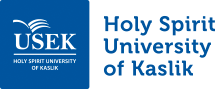 ONLINE NOMINATION FORM FOR INTERNATIONAL INCOMING STUDENTSUniversity of Origin/Université d’origine Country/PaysContact person/Personne de contactEmail address/adresse email Kindly provide us with the below information about your student (s)/Merci de nous fournir les informations suivantes pour la nomination de vos étudiants (es)Last name/Nom (+ADD)First name/Prénom (+ADD)Field of study/Domaine d’études (+ADD)Level of study (Bachelor or Master)/Niveau d’études (Licence ou Master) (+ADD)Length of stay (one semester or one academic year)/durée de séjour (un semester ou une année académique) (+ADD)E-mail address/addresse email (+ADD)